Some special FunctionsDate Modified:  	Sunday, 09:51:56 AMToday is: 	 	Wednesday, 09:11:21 PMNumber Formatting:		Currency:	Number:	QuantityITDescription*Unit PriceTotal PriceFAS3200.00BooksSome Books for ReadingFORMCHECKBOX$15.95$3,190.00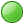 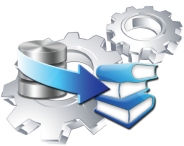 Subtotal$3,190.00Taxable SubtotalSales Tax$0.00(Sales Tax Rate:   … 0%)  (Sales Tax Rate:   … 0%)  (Sales Tax Rate:   … 0%)  Total$3,190.00Three Thousand One Hundred Ninety Dollars and No CentsThree Thousand One Hundred Ninety Dollars and No CentsThree Thousand One Hundred Ninety Dollars and No CentsThree Thousand One Hundred Ninety Dollars and No CentsThree Thousand One Hundred Ninety Dollars and No CentsEnter this order in accordance with the prices, terms, delivery method and specification listed above.Please notify us immediately if you are unable to ship as specified.Send all correspondence to Juiced Technologies, Inc. at the address below.Enter this order in accordance with the prices, terms, delivery method and specification listed above.Please notify us immediately if you are unable to ship as specified.Send all correspondence to Juiced Technologies, Inc. at the address below.	3/27/2024	3/27/2024	3/27/2024Authorized By                                          DateAuthorized By                                          DateAuthorized By                                          Date